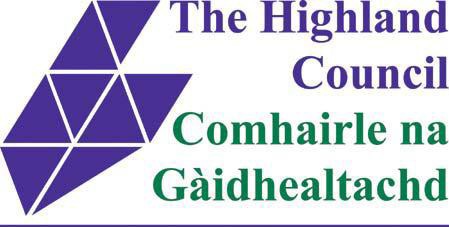 Plus One SchemeDescriptionThe Plus One Scheme is designed to give people with high support needs greater access to a range of sporting and cultural opportunities available in Highland.  Under the Scheme, eligible individuals are issued with a Plus One Card which they can present when purchasing admission or tickets for any event or venue participating in the scheme.  The applicant pays the normal price of entry but their accompanying carer is admitted free.  Please note, however, that there may be a limit to the number of “plus one” tickets available for any one event or performance, so please check with the venue before turning up.EligibilityPlus one cards are issued to Highland residents who fall into one of the categories listed below and whose ability to undertake and enjoy positive outcomes from the social, cultural, educational, leisure, and/or sports opportunities available in Highland is considered to be significantly improved if they are accompanied by a carer:NEC card with the plus one logoIn receipt of DLA higher rate care componentIn receipt of DLA middle rate care componentIn receipt of attendance allowanceIn receipt of the Daily Living Component of Personal Independence PaymentRegistered blindIf Highland residents do not have any of the above entitlements but feel they are not able to access sporting and cultural facilities without a carer, they can ask their GP or other appropriate medical professional to complete a certificate of eligibility, which is available to be downloaded from the website, by calling our Service Centre on 01349 886604 or from any Service Point.Application ProcessApplication forms can be downloaded from the website, by phoning the Service Centre on 01349 886604 or from any Council Service Point.  You can submit your completed form, along with proof of eligibility and a passport photograph, to any Service Point.  Alternatively, you can send the same documents by post to Care and Learning, Business Support, Highland Council HQ, Glenurquhart  Road, Inverness, IV3 5NX.If you lose your card or it is stolen, please report this to any Council Service Point.  You should complete a new application form and submit it with your passport photograph in person or by post as above.Review and RenewalCards are valid for a period of three years from date of issue.  At the end of this time, card holders should make an application for a new card.  Reminders will not be issued, so card holders should note the expiry date and make their renewal application in good time.  Database of CardholdersThe Care and Learning Office maintains a database of cardholders.  When Service Point staff issue a Plus One Card, they will inform Care and Learning Business Support at HQ, so that the database can be kept up to date.List of ParticipantsThe Care and Learning Office maintains an up to date list of venues which participate in the scheme.  This is currently being updated and will be available from the website and at Service Points when it is ready.  You can also request the list from:Care and LearningHighland Council HQGlenurquhart RoadInvernessIV3 5NXTel – 01463 702809PLUS ONE SCHEME CERTIFICATE OF ELIGIBILITY (By GP or other medical professional)Name of Applicant……………………………………………………..…………….... Address of Applicant……………………………………………………..……………….The above named person has applied for a Plus One Card to enable his/her carer/attendant to gain free entry at certain culture and leisure activities across Highland on the grounds that he/she meets the criteria.Could you please confirm if this person is a permanent resident in the Highland Council area, who would benefit from being accompanied to leisure or sporting events, and who has any of the following:(   ) Sensory impairment(   ) Physical impairment or frailty(   ) Learning disability(   ) Mental health problems(   ) Other (please determine)Signature		…….…………..……………………………........Printed name	….……………….………………………….........Title			 ……………………………………………………Address 		………….............................................................			………………………………………………………			………………………………………………………Date 			…………………….……………………………......